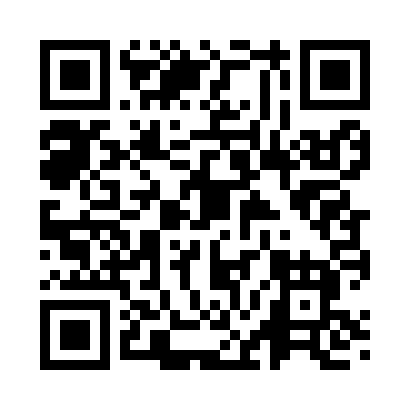 Prayer times for Big Fork, Arkansas, USAMon 1 Jul 2024 - Wed 31 Jul 2024High Latitude Method: Angle Based RulePrayer Calculation Method: Islamic Society of North AmericaAsar Calculation Method: ShafiPrayer times provided by https://www.salahtimes.comDateDayFajrSunriseDhuhrAsrMaghribIsha1Mon4:436:071:205:068:329:572Tue4:436:081:205:068:329:573Wed4:446:081:205:078:329:574Thu4:446:091:205:078:329:565Fri4:456:091:215:078:329:566Sat4:466:101:215:078:329:567Sun4:466:101:215:078:319:558Mon4:476:111:215:078:319:559Tue4:486:111:215:078:319:5410Wed4:496:121:215:088:319:5411Thu4:496:131:225:088:309:5312Fri4:506:131:225:088:309:5313Sat4:516:141:225:088:309:5214Sun4:526:141:225:088:299:5215Mon4:536:151:225:088:299:5116Tue4:536:161:225:088:289:5017Wed4:546:161:225:088:289:4918Thu4:556:171:225:088:279:4919Fri4:566:181:225:088:279:4820Sat4:576:181:225:088:269:4721Sun4:586:191:225:088:259:4622Mon4:596:201:225:088:259:4523Tue5:006:201:225:088:249:4524Wed5:016:211:225:088:239:4425Thu5:026:221:225:088:239:4326Fri5:036:221:225:088:229:4227Sat5:046:231:225:088:219:4128Sun5:056:241:225:088:209:4029Mon5:066:251:225:078:209:3930Tue5:076:251:225:078:199:3731Wed5:086:261:225:078:189:36